Name: ______________________________Date: ______________Hour:______________ 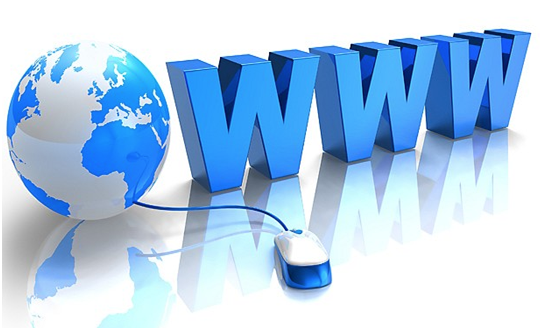 Mrs. LaSala’s Website Extra Credit Opportunity!Directions: Print this document and complete the 3 questions that follow. Turn your paper in tomorrow in order to receive up to 3 points extra credit. Open the tab that says “Greek Mythology Books.” List two books title that looks interesting to read.________________________________________________________________Go to the “English 7” tab. Look at our schedule for Week 1. What is the activity we will be doing in class on Friday, 9-6?Explore our class website and describe something new you learned  about English 7 or our website. 